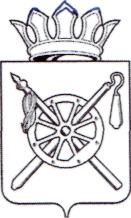 КОНТРОЛЬНО–СЧЕТНАЯ ПАЛАТАОктябрьского района Ростовской областиЗАКЛЮЧЕНИЕна проект решения Собрания депутатов Октябрьского района Ростовской области «О внесении изменений в решение Собрания депутатов Октябрьского района от 10.09.2015 № 293 «Об утверждении Положения о бюджетном процессе в Октябрьском районе»27 апреля 2020 года                                                                                                   № 7Основание для проведения экспертизы: Федеральный закон от 07.02.2011 № 6-ФЗ «Об общих принципах организации и деятельности контрольно-счетных органов субъектов Российской Федерации и муниципальных образований», часть 1 статьи 8 Положения о Контрольно-счетной палате Октябрьского района, утвержденного решением Собрания депутатов Октябрьского района от 28.10.2015 № 9 «Об образовании Контрольно-счетной палаты Октябрьского района», обращение Собрания депутатов Октябрьского района от 24.04.2020 № 56, распоряжение председателя Контрольно-счетной палаты Октябрьского района от 24.04.2020 № 19.Цель и предмет экспертизы: оценка проекта решения Собрания депутатов Октябрьского района Ростовской области «О внесении изменений в решение Собрания депутатов Октябрьского района от 10.09.2015 № 293 «Об утверждении Положения о бюджетном процессе в Октябрьском районе» (далее – Проект решения) на предмет соответствия вносимых изменений действующему законодательству.Мероприятие проводилось 24, 27 апреля 2020 года.Проект решения представлен с пояснительной запиской, подписанной заместителем главы Администрации Октябрьского района - начальником ФЭУ Юшковской Т.В.Изменения, предлагаемые Проектом решения, обусловлены внесением изменений в бюджетное законодательство Российской Федерации.Федеральным законом от 01.04.2020 № 71-ФЗ «О внесении изменений в Бюджетный кодекс Российской Федерации» внесено дополнение в статью 219 Бюджетного кодекса РФ в части порядка принятия получателем бюджетных средств новых бюджетных обязательств. Соответствующие изменения статьей 1 Проекта решения предлагается внести в часть 3 статьи 42 Положения о бюджетном процессе.В соответствии с Федеральным законом от 01.04.2020 № 103-ФЗ «О внесении изменений в Федеральный закон «О приостановлении действия отдельных положений Бюджетного кодекса Российской Федерации и установлении особенностей исполнения федерального бюджета в 2020 году» предусмотрены особенности организации бюджетного процесса на муниципальном уровне, в целях финансового обеспечения органами местного самоуправления мероприятий по предотвращению влияния ухудшения экономической ситуации на развитие отраслей экономики, профилактике и устранению последствий распространения коронавирусной инфекции, касающиеся:- установления оснований для внесения изменений в сводную бюджетную роспись в ходе исполнения бюджета в 2020 году без внесения изменений в решение представительного органа о бюджете, в том числе с возможностью превышения общего объема расходов, утвержденного решением представительного органа о бюджете;- возможности в 2020 году превышения размера резервного фонда местных администраций свыше 3 процентов от утвержденного общего объема расходов в случае увеличения данного фонда.Статьей 2 Проекта решения предусматривается внести аналогичные изменения в осуществление бюджетного процесса в Октябрьском районе.Кроме того, Проектом решения предлагается дополнить статью 48 «Переходные положения» Положения о бюджетном процессе, приостановив действие отдельных норм до 1 января 2021 года, в части: - внесения изменений в нормативные правовые акты Октябрьского района о налогах и сборах; - срока внесения на рассмотрение в Собрание депутатов Октябрьского района проекта решения о бюджете на 2021 год и на плановый период 2022 и 2023 годов; - направления дополнительных доходов, без внесения изменений в решение о бюджете района на исполнение публичных нормативных обязательств Октябрьского района, в случае недостаточности средств в бюджете на указанные цели; - срока подготовки заключения на годовой отчет об исполнении бюджета района.Изменения, предлагаемые Проектом решения, соответствуют действующему законодательству.   Предложения:Контрольно-счетная палата Октябрьского района рекомендует Собранию депутатов Октябрьского района принять к рассмотрению предложенный проект решения Собрания депутатов Октябрьского района Ростовской области «О внесении изменений в решение Собрания депутатов Октябрьского района от 10.09.2015 № 293 «Об утверждении Положения о бюджетном процессе в Октябрьском районе».Председатель КСП Октябрьского района                                         Ю.Н. Бессарабова